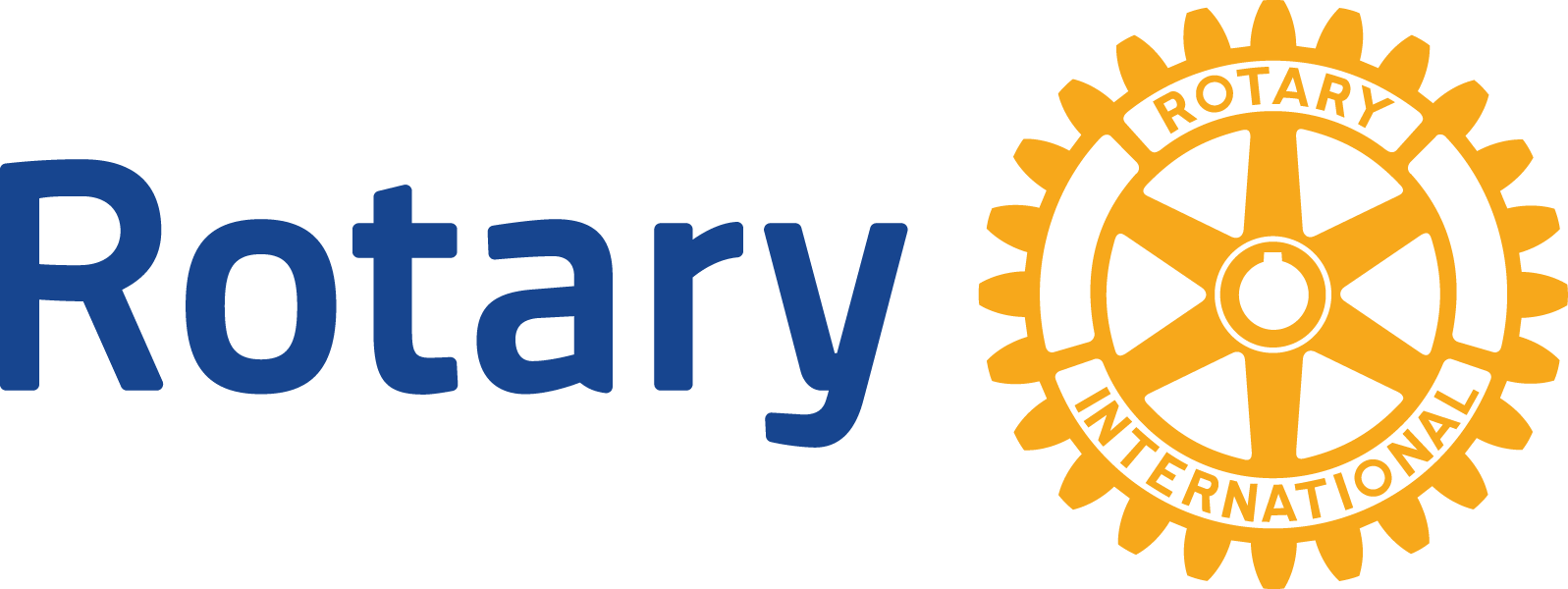 LISTA DE VERIFICACIÓN PARA EL COMITÉ DE MEMBRESÍA DEL CLUBEl Comité de Membresía del club debe ayudar a garantizar que el club brinde una experiencia acogedora, atractiva y divertida para los socios actuales y potenciales, y crear un plan de membresía del club que incluya acciones específicas y concretas para alcanzar este objetivo. Dependiendo del tamaño del club, el comité de membresía deberá tener entre 5 y 15 miembros motivados para ayudar a implementar el plan. Los comités exitosos incluyen personas con diversas perspectivas, reflejan a la composición de los socios y la comunidad, y cuentan con mandatos de períodos escalonados para permitir la continuidad de un año a otro. Tanto si perteneces a un club rotario como a un club Rotaract, las actividades que se indican en la lista de verificación que aparece a continuación pueden servir de guía para el plan de membresía del club. (Nota: Si el club Rotaract tiene su sede en una universidad, todas las actividades de membresía de este deben atenerse a las normas de la universidad y cooperar plenamente con ella).Cómo identificar socios potenciales Completa cada año la evaluación de diversidad del club. Esfuérzate por conocer a personas que no pertenecen a tus círculos habituales. Invita a personas que compartan los valores de Rotary a una reunión o actividad del club.  Solicita a todos los socios que completen periódicamente la hoja de actividad práctica para identificar socios potenciales. Luego, pide a los socios que inviten a cualquier persona cuyo nombre hayan marcado en un círculo a una reunión del club, proyecto de servicio o evento social. Establece un proceso para evaluar y responder con prontitud a los socios potenciales asignados al club y comunícate con ellos para identificar si el club podrá satisfacer sus necesidades e intereses. Obtén más información en esta guía Haz crecer tu club utilizando las consultas y recomendaciones sobre membresía. Reúnete al menos una vez al mes para evaluar los socios potenciales y el progreso alcanzado en su proceso de afiliación.  Asigna un socio actual a cada socio potencial para que responda a sus preguntas. Elige a socios que tengan algo en común con el socio potencial o que puedan ser buenos mentores para esa persona. Colabora con otros comités, especialmente con el comité de imagen pública, para garantizar que el club sea inclusivo en todas sus actividades. Si el club no cuenta con un comité sobre diversidad, equidad e inclusión, considera introducir más prácticas de la DEI en tu club.Cómo presentarlos al club Brinda capacitación a los socios sobre cómo hablar sobre el club y el impacto que ha generado en ellos y en la comunidad. Comparte ¿Qué es Rotary? tarjeta tamaño billetera con las personas que conozcas y que quieran saber más sobre Rotary. Celebra eventos periódicos para los socios potenciales para presentarles Rotary, el club y nuestros valores fundamentales. Distribuye el folleto para socios potenciales a los asistentes para que sepan cómo involucrarse. Invita a las personas identificadas mediante los ejercicios anteriores, así como a personas que se hayan puesto en contacto contigo por separado o que hayan sido asignadas a tu club porque expresaron interés en Rotary. Utiliza la encuesta sobre los intereses de los socios para conocer mejor a los socios potenciales. Explícales cómo el club puede ayudarles a dedicarse a lo que les apasiona y a desarrollar sus habilidades. Esta conversación la puede iniciar el socio actual que se les asignó o alguien que disfrute hablando con los socios sobre Rotary y nuestro impacto. Invita a las personas identificadas como socios potenciales 	a una actividad que se ajuste a sus intereses o a una reunión de club. Informa a los socios potenciales sobre el club, lo que pueden esperar de las reuniones y las oportunidades para establecer contactos, de liderazgo, sociales y de servicio que ofrece el club. Cómo dar la bienvenida a los nuevos socios Cuando esté claro que el club es una buena opción para los socios potenciales, el club debe aprobar su afiliación lo antes posible e invitarlos a afiliarse. La invitación podría provenir del mentor o de los líderes del club. El padrino o mentor debe apoyar a los nuevos socios manteniéndose en contacto con ellos mes a mes y asegurándose de que participan en las actividades del club. Anima a los nuevos socios a que creen una cuenta en Mi Rotary y exploren los cursos del Centro de Formación. Notifica a Rotary sobre los nuevos socios del club en un plazo de 30 días desde la fecha de su afiliación. Organiza un evento especial para dar la bienvenida y celebrar la afiliación de nuevos socios. Incluye a sus familias. Involucra a todo el club. Entrega a los nuevos socios un kit de bienvenida que incluya recursos útiles sobre el club y Rotary, como el Código de Conducta sobre Diversidad, Equidad e Inclusión de Rotary. Información básica sobre Rotary ofrece una visión general de Rotary y Conéctate para hacer el bien presenta a los socios diversas oportunidades de participación. Promociona el evento especial de bienvenida a los nuevos socios. Tras obtener el permiso de los nuevos socios, anuncia la celebración en el sitio web y las páginas de las redes sociales del club, así como en el boletín informativo.Cómo involucrar a los socios Organiza sesiones periódicas de orientación para ayudar a los nuevos socios a informarse sobre Rotary. Después de seis meses, pregunta a los nuevos socios qué les ha parecido su experiencia de incorporación. Haz cambios en esta lista de verificación en función de los comentarios que recibas. Asigna un mentor a cada nuevo socio para compartir conocimientos profesionales, conocimientos sobre la comunidad e información sobre Rotary. Conoce a los nuevos socios utilizando la encuesta sobre los intereses de los socios. Ayúdales a participar en actividades que se ajusten a sus intereses y les permitan emplear sus conocimientos. Involucra a todos los socios del club en un proyecto de servicio o comité del club. Utiliza el documento Involucramiento y conservación de socios aprender lo que es apropiado en las diferentes etapas del proceso de afiliación. Recaba periódicamente los comentarios de los socios. Al menos una vez al año realiza la encuesta sobre la satisfacción de los socios a todos los socios para determinar si están disfrutando de su experiencia en el club. Haz ajustes en la experiencia que ofrece el club en función de los comentarios que recibas.  Garantiza que tu club es inclusivo y que todos los socios e invitados se sientan bienvenidos. Toma el curso Cómo crear una cultura de inclusión en el club para aprender más. Utiliza la encuesta de baja cuando los socios abandonen el club para entender sus razones y reflexionar sobre lo que se puede hacer para evitar que otros socios se den de baja por razones similares.